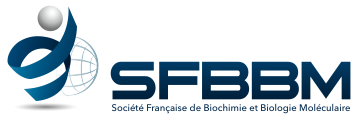 DEMANDE DE BOURSE SFBBM-FEBSpour assister au 47ème Congrès de la FEBS à Tours (8-12 juillet 2023)A renvoyer au plus tard le 15 mai 2023 par courriel à fosse@ens-paris-saclay.fr et à sfbbm@sfbbm.frNom :……....………………………….			Prénom :……………………………..……Date de naissance :……………………		Tél :………………..……………..………..Mail : …………………………………………………………………………….Statut : …………………………………………………………………………….Adresse professionnelle : …………………………………………………………………………….Nombre de publications :……………(joindre la liste en annexe)Je suis membre de la SFBBM,  à jour de ma cotisation 2023 :     cotisation 2023 en cours : Nom, prénom et mail du responsable d’équipe : ……………………………………………………………………………………………………………………Nom, prénom et mail du directeur d’unité : ……………………………………………………………………………………………………………………Nom, prénom et mail du gestionnaire de l’unité : ……………………………………………………………………………………………………………………Estimation du coût de la participation au congrès : ...............€Je présenterai au congrès une communication : Par affiche :	 		Orale :	 Candidature à d’autres subventions FEBS :- Avez-vous fait une demande de FEBS Bursary ? : 			Oui :	 		Non :	 - Avez-vous fait une demande au FEBS Young Scientists’ Forum  ? : 	Oui :	 		Non :	 Autres financements : ………………………………………………………………………….Avez-vous obtenu une aide de la SFBBM durant les 2 dernières années ? Oui 	Non  Si tel est le cas, précisez l’année.............et le type d’aide obtenue..........................................Documents à joindre au présent formulaire (en un seul document PDF)Résumé de votre contribution au congrès Liste des publications du candidatAttestation sur l’honneur et signée du candidat que la bourse sera exclusivement dédiée au remboursement des frais engagés pour participer au congrèsPhotocopie de la carte d’identitéVotre demande ne sera accordée que si tous les renseignements demandés sont fournis